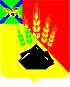 АДМИНИСТРАЦИЯ МИХАЙЛОВСКОГО МУНИЦИПАЛЬНОГО РАЙОНА ПОСТАНОВЛЕНИЕ 
12.08.2023                                               с. Михайловка                                                 № 990-паО внесении изменений в постановление администрацииМихайловского муниципального района от 23.12.2019 № 1108-па «Об утверждении Порядка оказания единовременной материальной помощи гражданам, постоянно проживающим на территории Михайловского муниципального района, в связи с утратой урожаяна земельном участке в результате ливневых дождей,за счет средств резервного фонда администрацииМихайловского муниципального района»Руководствуясь статьей 81 Бюджетного кодекса Российской Федерации, Федеральным законом Российской Федерации от 06.10.2003 № 131-ФЗ «Об общих принципах организации местного самоуправления в Российской Федерации», постановлением администрации Михайловского муниципального района от 26.08.2010 № 1062-па «О порядке использования бюджетных ассигнований резервного фонда администрации Михайловского муниципального района», Уставом Михайловского муниципального района, администрация Михайловского муниципального районаПОСТАНОВЛЯЕТ:1. Внести изменения в постановление администрации Михайловского муниципального района от 23.12.2019 № 1108-па «Об утверждении Порядка оказания единовременной материальной помощи гражданам, постоянно проживающим на территории Михайловского муниципального района, в связи с утратой урожая на земельном участке в результате ливневых дождей, за счет средств резервного фонда администрации Михайловского муниципального района» (далее – Порядок) следующего содержания: Пункт 3 Порядка изложить в новой редакции: «3. Единовременная разовая материальная помощь в размере 2000 рублей предоставляется:3.1. В связи с утратой урожая на придомовом земельном участке, расположенном в границах территории Михайловского муниципального образования Приморского края, на которой сложилась чрезвычайная ситуация (сумма выплачивается собственнику, арендатору земельного участка, либо одному из собственников первому подавшему заявление) на основании:- документа, удостоверяющего личность (паспорт);- заявления об оказании единовременной материальной помощи по форме согласно приложению № 1 к настоящему Порядку;- акта обследования земельного участка в результате ливневых дождей, составленного комиссией, созданной администрацией Михайловского муниципального района, по форме согласно приложению № 2 к настоящему Порядку;- выписки с реквизитами из банка для перечисления единовременной материальной помощи и иные сведения, подтверждающие банковские реквизиты получателя, подавшего заявление;- правоустанавливающего или правоудостоверяющего документа на земельный участок или договор социального найма на жилое помещение.3.2. В связи с утратой урожая на садовом земельном участке, огородном земельном участке, дачном участке, предоставленном гражданину без права возведения жилого дома и земельном участке, предоставленном и (или) приобретенном для ведения личного подсобного хозяйства, расположенном в границах территории Михайловского муниципального района Приморского края, на которой сложилась чрезвычайная ситуация (сумма выплачивается за каждый земельный участок, находящийся на праве собственности, договора аренды, договора безвозмездного пользования, на территории Михайловского муниципального района. Выплаты осуществляются одному из собственников, арендаторов, правообладателей земельного участка, кто первый обратился с заявлением об оказании единовременной материальной помощи в связи с утратой урожая на земельном участке в результате ливневых дождей) на основании:- документа, удостоверяющего личность (паспорт);- заявления об оказании единовременной материальной помощи по форме согласно приложению №1 к настоящему Порядку;- актов обследования земельного участка в результате ливневых дождей, составленных комиссией, создаваемой администрацией Михайловского муниципального района, по форме согласно приложению № 2 к настоящему Порядку;- выписки с реквизитами из банка для перечисления единовременной материальной помощи и иные сведения, подтверждающие банковские реквизиты получателя, подавшего заявление;- правоустанавливающего или правоудостоверяющего документа на земельный участок, либо договор социального найма.3.3. За назначением единовременной разовой материальной помощи гражданам необходимо обращаться не позднее 1 месяца со дня введения режима ЧС».2. Приложение № 1 к Порядку изложить в новой редакции: «Приложение № 1к Порядку оказания единовременной материальной помощи гражданам, постоянно проживающим на территории Михайловского муниципального района, в связи с утратой урожая на земельном участке в результате ливневых дождей, за счет средств резервного фонда администрации Михайловского муниципального районаГлаве Михайловского муниципального района – главе администрации района_____________________________________от  ____________________________________ _____________________________________                                     (ФИО) зарегистрированного (ой) по адресу: _____ __________________________________________________________________________Наименование и реквизиты документа,удостоверяющего личность, кем и когда выдан:_______________________________________________________________________________________________________________контактный телефон ___________________ ЗАЯВЛЕНИЕоб оказании единовременной материальной помощиПрошу оказать мне единовременную материальную помощь в связи __________________________________________________________________________________________________________________________________________________________Опись документов, прилагаемых к заявлению гражданинаПодтверждаю, что с Порядком предоставления единовременной материальной помощи ознакомлен(а).Даю свое согласие администрации Михайловского муниципального района на передачу (предоставление, распространение) моих персональных данных: фамилия, имя, отчество, дата и место рождения, место жительства и регистрация, реквизиты документа, удостоверяющего личность (номер основного документа, удостоверяющего личность, сведения о дате выдачи указанного документа и выдавшем его органе), номера лицевых счетов в банке, информация о трудовой деятельности; пол; номер телефона; социальный статус - с использованием средств автоматизации, а также без использования таких средств на основании межведомственных запросов в Многофункциональный центр предоставления государственных и муниципальных услуг либо в орган, предоставляющий государственную услугу, орган, предоставляющий муниципальную услугу, либо подведомственную государственному органу или органу местного самоуправления организацию, участвующую в предоставлении государственных и муниципальных услуг, с целью получения мною разовой материальной помощи.Настоящее согласие действует с даты его подписания в течение всего срока предоставления разовой материальной помощи и может быть отозвано путем направления письменного заявления в администрацию Михайловского муниципального района.Предоставленную мне по данному заявлению единовременную материальную помощь прошу перечислить:корреспондентский счет ________________________________ БИК ___________________ИНН _________________ КПП ____________________     Документы для назначения  в количестве «________» листов принял «__» ________ 20_ г. _________ ___________________________________________                                                                 (подпись)                             (ФИО специалиста отдела)Наличие документов проверил _________ _________________________________________                                                                  (подпись)                            (ФИО специалиста отдела)Заявление зарегистрировано в журнале регистрации заявлений от _____ 20__ г. №_________».3. Дополнить Порядок Приложением № 3 Состав комиссии по обследованию земельных участков на предмет установления утраты урожая в результате чрезвычайной ситуации на территории Михайловского муниципального района:«Приложение № 3к Порядку оказания единовременной материальной помощи гражданам, постоянно проживающим на территории Михайловского муниципального района, в связи с утратой урожая на земельном участке в результате ливневых дождей, за счет средств резервного фонда администрации Михайловского муниципального районаСостав комиссии по обследованию земельных участков на предмет установления утраты урожая в результате чрезвычайной ситуации на территории Михайловского муниципального районаПредседатель Комиссий, первый заместитель главы администрации Михайловского муниципального района Зубок П.А;Заместитель председателя Комиссий, заместитель главы администрации Михайловского муниципального района Миколайчук Ю.Л.1. Рабочая Комиссия Ивановского с/п (Хмель Е.Л. ст. специалист; Гринько Г.А., специалист; Хабирова И.Г., специалист);2. Рабочая Комиссия Кремовского с/п (Алехин С.Е. – глава Кремовского сельского поселения, Богатырь О.В. – вед. специалист Кремовского сельского поселения, Макаренко Т.В. – бухгалтер, Кухарец Л.И. – специалист ВУС);3. Рабочая Комиссия Сунятсенского с/п (Пащ Р.В. - главный бухгалтер администрации Сунятсенского сельского поселения; Иванова Л.И. – вед. Специалист по внутреннему финансовому контролю администрации Сунятсенского сельского поселения, Марчукова Е.В. – делопроизводитель – кадровик администрации Сунятсенского сельского поселения;4. Рабочая Комиссия Григорьевского с/п (Дремин А.С., глава поселения, Щелохова С.В., специалист поселения, Заставная Л.Ф. специалист поселения);5. Рабочая Комиссия Новошахтинского г/п (Светайло А.А. – заместитель главы администрации Новошахтинского городского, Феоктистова О.Р. – специалист по защите информации, Федосеева Н.Е. – специалист по муниципальному контролю, Пасечник В.В. – специалист по ГОЧС и жизнеобеспечению, Марашкина А.В. – специалист по благоустройству, проектно-сметной документации);6. Рабочая Комиссия Михайловского с/п  (Дышлюк Л.В. - главный специалист по ведению похозяйственного учета администрации Михайловского сельского поселения, Матвеева Н.В. - главный специалист-юрист администрации Михайловского сельского поселения, Киселева Н.Г. - заведующая муниципальным казенным учреждением культуры Михайловского сельского поселения, Братченко Н.А. - бухгалтер администрации Михайловского сельского поселения, Тимохина В.В. - главный специалист администрации Михайловского сельского поселения, Терновая А.М. - техник-программист муниципального казённого учреждения «Управление хозяйственного обеспечения администрации Михайловского сельского поселения»);7. Рабочая Комиссия Кремовского сельского поселения (Алёхин С.Е., глава Кремовского сельского поселения, Богатырь О.В., ведущий специалист 2 разряда, Макаренко Т.В., бухгалтер, Кухарец Л.И., специалист ВУС;Рабочие Комиссии администрации Михайловского муниципального района (комиссия состоит из 7 групп по 3 человека):1. Клименко М.В., зав. сектором по организации закупок;2. Койнова И.Н., главный специалист по кадрам отдела методического обеспечения муниципального казённого учреждения «Методическая служба обеспечения образовательных учреждений» Михайловского муниципального района;3. Кулакова А.В. – начальник отдела закупок управления экономики;4. Фоменко А.Е. – начальник управления учета и отчетности;5. Хорошева Н.А. – главный специалист отдела ЖКХ;6. Зверева О.Б. – начальник архивного отдела;7. Кизилова Н.И. – главный специалист отдела ЗАГС;8. Михайлова А.Г. – начальник общего отдела;9. Позднякова В.О. – начальник отдела муниципального контроля;10. Лящевская А.В. – начальник отдела внутреннего муниципального финансового контроля и контроля в сфере закупок;11. Хабарова Е.Г. – специалист бюджетного отдела управления финансов;12. Агальцова Н.В. – главный специалист отдела по культуре, внутренней и молодёжной политике;13. Ильченко В.П. – главный специалист по муниципальному контролю отдела муниципального контроля;14. Живец О.В. – главный специалист, архивист;15. Сенчило В.В. – главный специалист 1 разряда, координатор муниципального проектного офиса отдела экономики;16. Цой Е.А. – главный специалист отдела экономики;17. Костина В.Е. – главный специалист управления правового обеспечения;18. Иванова К.Э. – главный специалист по работе с жилищным фондом управления жизнеобеспечения;19. Рябенко А.Ю. – начальник отдела по культуре, внутренней и молодёжной политике; 20. Чернова В.А. – ведущий специалист отдела опеки и попечительства;21. Погуляева Т.В. – главный специалист управления учета и отчетности;22. Васильева Т.В. – руководитель аппарата;23. Литвинова Е.В. – начальник отдела бюджетного учета и финансового обеспечения;24. Щербакова Л.П. – главный специалист 1 разряда по обеспечению детей сирот, детей оставшихся без попечения родителей, лиц из числа детей сирот и детей оставшихся без попечения родителей жилых помещений; 25. Бурцева В.А. – начальник отдела по работе с жилищным фондом управления жизнеобеспечения;26. Криволап Ирина Георгиевна, начальник управления правового обеспечения;27. Светайло Анжелика Ивановна – главный специалист 1 разряда управления правового обеспечения;28. Маркова Марина Николаевна – начальник отдела экономики;29. Шашель Татьяна Витальевна – главный специалист 1 разряда отдела экономики;30. Стеценко Елизавета Владимировна – главный специалист 1 разряда отдела закупок управления экономики;31. Журавлева Елена Александровна – начальник отдела сельского хозяйства;32. Пожар Елена Геннадьевна – главный специалист 1 разряда по созданию условий развития сельскохозяйственного производства отдела сельского хозяйства;33. Балабадько Юлия Анатольевна – начальник управления по вопросам градостроительства, имущественных и земельных отношений;34. Пономаренко Тамара Петровна – начальник отдела архитектуры и градостроительства;35. Цицилина Елена Леонидовна – главный специалист 1 разряда отдела архитектуры и градостроительства;36. Майорова Лариса Леонидовна – главный специалист 1 разряда отдела архитектуры и градостроительства;37. Прадет Ирина Федоровна – главный специалист отдела архитектуры и градостроительства;38. Компанец Светлана Анатольевна – главный специалист 1 разряда по земельным отношениям отдела имущественных и земельных отношений;39. Яроцкая Татьяна Сергеевна главный специалист 1 разряда по имущественным отношениям отдела имущественных и земельных отношений;40. Горелов Александр Львович главный специалист отдела имущественных и земельных отношений;41. Москалюк Александр Николаевич – начальник отдела контроля и документального обеспечения по вопросам градостроительства;42. Назаренко Александр Иванович – главный специалист 1 разряда по составлению сметной документации отдела контроля и документального обеспечения по вопросам градостроительства;43. Аркунова Лариса Петровна – главный специалист отдела контроля и документального обеспечения по вопросам градостроительства;44. Сенчило Александр Александрович – начальник управления финансов;45. Буркавцов Валерий Викторович – начальник отдела доходов управления финансов;46. Загней Светлана Павловна – главный специалист 1 разряда отдела доходов управления финансов;47. Маслакова Елена Сергеевна – начальник отдела учета, отчетности и финансового контроля, главный бухгалтер управления финансов;48. Тесленко Вадим Сергеевич – начальник бюджетного отдела управления финансов;49. Лебедева Ольга Федоровна – главный специалист бюджетного отдела управления финансов;50. Шайдурова Татьяна Анатольевна – старший специалист бюджетного отдела управления финансов;51. Чепала Алена Федоровна – начальник управления по вопросам образования;52. Сизарева Ольга Николаевна – заместитель начальника управления по вопросам образования;53. Велигор Лариса Тимофеевна – главный специалист 1 разряда общего образования управления по вопросам образования;54. Сырцова Надежда Юрьевна – ведущий специалист муниципального опорного центра управления по вопросам образования;55. Смирнова вера Григорьевна – начальник управления жизнеобеспечения;56. Сивоха Яна Александровна – главный специалист 1 разряда по ГО, защите населения от ЧС природного и техногенного характера управления жизнеобеспечения;57. Палладич Галина Владимировна – старший специалист по охране труда управления жизнеобеспечения;58. Богатырева Людмила Борисовна – главный специалист управления жизнеобеспечения;59. Соловьянов Александр Владимирович – начальник отдела жилищно-коммунального хозяйства управления жизнеобеспечения;60. Пономаренко Кристина Александровна – главный специалист отдела по культуре, внутренней и молодёжной политике;61. Антропова Ирина Игоревна – ведущий специалист по связям с общественностью отдела по культуре, внутренней и молодёжной политике;62. Юркасов Леонид Александрович – начальник отдела физкультурно-массовой и спортивной работы;63. Хачатрян Эльвира Вадимовна – начальник расчетного отдела управления учета и отчетности;64. Сидоренко Валентина Ивановна – главный специалист расчетного отдела управления учета и отчетности;65. Дуравкин Денис Александрович – главный специалист по защите информации общего отдела;66. Андрющенко Галина Павловна – начальник отдела ЗАГС;67. Мальцев Юрий Винидиктович – начальник отдела опеки и попечительства;68. Ровенко Анжелика Павловна – главный специалист 1 разряда отдела опеки и попечительства;69. Храпко Наталья Анатольевна – главный специалист 1 разряда, ответственный секретарь комиссии по делам несовершеннолетних и защите их прав;70. Швецов Николай Геннадьевич – главный специалист 1 разряда по государственному управлению охраной труда;71. Таратадзе Эраст Борисович – главный специалист 1 разряда по мобилизационной подготовке.».4. Считать утратившим силу постановление администрации Михайловского муниципального района от 18.07.2022 № 843-па «О внесении изменений в постановление администрации Михайловского муниципального района от 23.12.2019 № 1108-па «Об утверждении Порядка оказания единовременной материальной помощи гражданам, постоянно проживающим на территории Михайловского муниципального района, в связи с утратой урожая на земельном участке в результате ливневых дождей, за счет средств резервного фонда администрации Михайловского муниципального района».5. Муниципальному казенному учреждению «Управление по организационно-техническому обеспечению деятельности администрации Михайловского муниципального района» (Корж С.Г.) разместить настоящее постановление на официальном сайте администрации Михайловского муниципального района.6. Контроль над исполнением настоящего постановления оставляю за собой.Глава Михайловского муниципального района –Глава администрации района                                                       В.В. Архипов№ п/пНаименование документаКоличество (шт.)на расчетный счет:,открытый воткрытый в(номер расчетного счета)(номер расчетного счета)(наименование кредитной организации)